15. Dopuna izvedbenog plana na Poslijediplomskom sveučilišnom studiju JezikoslovljePredlaže se Fakultetskom vijeću usvajanje Odluke kako slijedi: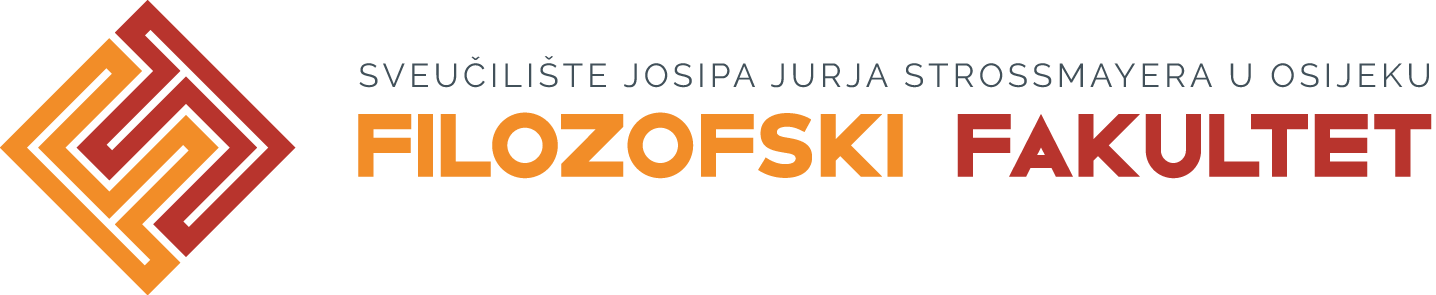 								       Prijedlog OdlukeNa temelju članka 43. stavka 1. Statuta Filozofskoga fakulteta Osijek-pročišćeni tekst i članka 50. stavka 1. točka 1. Pravila za izvedbu Poslijediplomskog sveučilišnog doktorskog studija Jezikoslovlje, Fakultetsko vijeće je na 7. sjednici u akademskoj 2017./2018. godini održanoj dana 6. lipnja 2018. godine pod točkom 15. dnevnog reda donijelo sljedećuO D L U K U Prihvaća se dopuna izvedbenog plana nastave na Poslijediplomskom sveučilišnom studiju Jezikoslovlje u ljetnom semestru akademske 2017./2018. godine kako slijedi:Ova Odluka stupa na snagu danom donošenja.O b r a z l o ž e nj eVoditelj Poslijediplomskog sveučilišnog studija Jezikoslovlje izv. prof. dr. sc. Goran Tanacković Faletar uputio je prijedlog dopuna izvedbenog plana nastave na Poslijediplomskom sveučilišnom studiju Jezikoslovlje u ljetnom semestru akademske 2017./2018. godine. Prodekan za nastavu i studente doc. dr. sc. Leonard Pon prijedlog je uvažio te je Fakultetskom vijeću dostavljen prijedlog dopuna izvedbenog plana nastave na Poslijediplomskom sveučilišnom studiju Jezikoslovlje u ljetnom semestru akademske 2017/2018. godine. Slijedom navedenoga, Fakultetsko vijeće donijelo je Odluku kao u izreci.								                   DEKANICA							                  prof. dr. sc. Loretana FarkašDostavljeno:Prodekan za nastavu i studenteVoditelj Poslijediplomskog sveučilišnog studija JezikoslovljePismohrana Fakultetskog vijećaPismohrana FakultetaIzborneradionice*SatnicaNastavnikECTSBaze podataka u društveno humanističkim znanostima i samoarhiviranje10Prof. dr. sc. Kornelija Petr BalogGordana Gašo, viša knjižničarka3Red Hen Lab: Big Data Science for Research in Multimodal Communication (videokonferencijsko predavanje)5Prof. dr. sc. Mark Turner (CWRU) i prof. dr. sc. Francis Steen (UCLA)2Akademsko pisanje u hrvatskom i engleskom jeziku u području primijenjene lingvistike5Dr. sc. Mirna Varga, viša predavačica2